ВЕДОМОСТЬ КВАЛИФИКАЦИОННОГО ЭКЗАМЕНА ПО ПРИСВОЕНИЮ КВАЛИФИКАЦИИ «Младшая медицинская сестра по уходу за больными»СПЕЦИАЛЬНОСТЬ_________________________________________КУРС____________ГРУППА______________Председатель  аттестационной комиссии:_______________________________________________Зам. председателя: ___________________________________________________________________Члены комиссии:_____________________________________________________________________Ответственный секретарь_____________________________________________________________Дата сдачи дифференцированного зачета  «______»_______________20____г.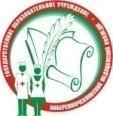 Министерство здравоохранения Республики ТатарстанГАПОУ «Набережночелнинский медицинский колледж».Отдел основного профессионального образования ФОРМА 18(версия2)Ведомость квалификационного экзамена по присвоению квалификации «Младшая сестра по уходу за больными»№ п/пФИО студента Оценка Подписи экзаменаторов1234ПОКАЗАТЕЛИ ОБУЧЕНИЯПОКАЗАТЕЛИ ОБУЧЕНИЯАТТЕСТАЦИОННАЯ КОМИССИЯАТТЕСТАЦИОННАЯ КОМИССИЯАТТЕСТАЦИОННАЯ КОМИССИЯПОКАЗАТЕЛИ ОБУЧЕНИЯПОКАЗАТЕЛИ ОБУЧЕНИЯДолжностьФИОПодписьУспеваемостьПредседатель комиссииКачество успеваемостиЗам.председателяСредний баллЧлены комиссииОтветственный секретарь